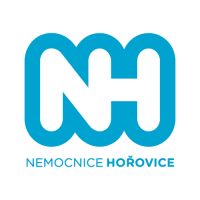 Kompletní údaje o škole/zaměstnavateli (název, IČO, sídlo, v zastoupení)Ročník studiaJméno a příjmeníRodné čísloBydlištěEmail, telefonTermín konání praxe/stážeOddělení výkonuVedoucí pracovník NH